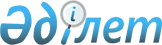 Аудандық мәслихаттың 2015 жылғы 19 қарашадағы № 285-V "Исатай ауданында тұратын аз қамтылған отбасыларға (азаматтарға) тұрғын үй көмегін көрсетудің қағидасын бекіту туралы" шешіміне өзгерістер мен толықтыру енгізу туралы
					
			Күшін жойған
			
			
		
					Атырау облысы Исатай аудандық мәслихатының 2016 жылғы 13 қаңтардағы № 304-V шешімі. Атырау облысының Әділет департаментінде 2016 жылғы 2 ақпанда № 3454 болып тіркелді. Күші жойылды - Атырау облысы Исатай аудандық мәслихатының 2024 жылғы 16 сәуірдегі № 80-VIII шешімімен
      Ескерту. Күші жойылды - Атырау облысы Исатай аудандық мәслихатының 16.04.2024 № 80-VIII шешімімен (алғашқы ресми жарияланған күнінен кейін күнтізбелік он күн өткен соң қолданысқа енгізіледі).
      "Нормативтік құқықтық актілер туралы" Қазақстан Республикасының 1998 жылғы 24 наурыздағы Заңының 21-бабына сәйкес аудандық мәслихат ШЕШІМ ҚАБЫЛДАДЫ:
      1. Аудандық мәслихаттың 2015 жылғы 19 қарашадағы № 285-V "Исатай ауданында тұратын аз қамтылған отбасыларға (азаматтарға) тұрғын үй көмегін көрсетудің қағидасын бекіту туралы" (нормативтік құқықтық актілерді мемлекеттік тіркеу тізілімінде № 3396 санымен тіркелген, 2015 жылғы 31 желтоқсанда аудандық "Нарын таңы" газетінде жарияланған) шешімімен бекітілген қосымшасына келесі өзгерістер мен толықтыру енгізілсін:
      1) 3 тармағындағы орыс тіліндегі мәтінінде "услуг" сөзінен кейін "и услуг связи" сөздерімен толықтырылсын;
      2) 5-тармақтың орыс тіліндегі мәтіні өзгеріссіз қалдырылып, мемлекеттік тілдегі мәтіні жаңа редакцияда мазмұндалсын:
      "5. Тұрғын үй көмегі жергілікті бюджет қаражаты есебінен Исатай ауданында тұрақты тұратын аз қамтылған отбасыларға (азаматтарға):
      1) жекешелендірілген тұрғынжайларда тұратын немесе мемлекеттік тұрғын үй қорындағы тұрғын үй-жайларды (пәтерлерді) жалдаушылар (қосымша жалдаушылар) болып табылатын отбасыларға (азаматтарға) кондоминум объектісінің ортақ мүлкін күтіп-ұстауға жұмсалатын шығыстарды;
      2) тұрғынжайдың меншік иелері немесе жалдаушылары (қосымша жалдаушылары) болып табылатын отбасыларға (азаматтарға) коммуналдық қызметтерді және қалалық телекоммуникация желісіне қосылған телефонға абоненттік ақының өсуі бөлігінде байланыс қызметтерін тұтынуына;
      3) жергілікті атқарушы орган жеке тұрғын үй қорынан жалға алған тұрғынжайды пайдаланғаны үшін жалға алу ақысын төлеуге беріледі".
      2. Осы шешім әділет органдарында мемлекеттік тіркелген күннен бастап күшіне енеді, ол алғашқы ресми жарияланған күнінен кейін күнтізбелік он күн өткен соң қолданысқа енгізіледі.
					© 2012. Қазақстан Республикасы Әділет министрлігінің «Қазақстан Республикасының Заңнама және құқықтық ақпарат институты» ШЖҚ РМК
				
      Аудандық мәслихаттың кезектен тысХХХV сессиясы төрағасы

К. Нұрманова 

      Аудандық мәслихат хатшысы

Ж. Кадимов
